               Trunch Parish Council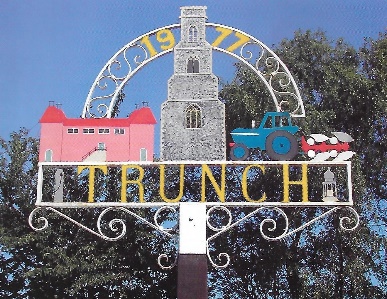                                   								27.12.2021To all Members of the CouncilYou are hereby summoned to attend the Ordinary Meeting of the Trunch Parish Council to be held on 5th January 2022 via Zoom at 7.30pm – please also note that we will have a ratification meeting on the 7th January 2022 at the Village Hall we will need all Councillors to attend for the purpose of transacting the following business.Join Zoom Meetinghttps://zoom.us/j/93715799806?pwd=ZnZvQm5JbmM4ejdXV1F3dGRlV0VOdz09Meeting ID: 937 1579 9806Passcode: 563014                                                                       AGENDA APOLOGIES FOR ABSENCE  DECLARATIONS OF INTEREST AND REQUESTS FOR DISPENSATIONSMINUTES OF THE MEETINGS HELD ON 1st December 2021 and MATTERS ARISING.COUNTY AND DISTRICT COUNCILLORS REPORT4.1 County Councillors report      4.2 District Councillors report PUBLIC PARTICIPATIONTO RECEIVE RESIGNATION OF VICE CHAIR FROM Cllr. B BOUGHTONN AND NOMINATIONS FOR - AND ELECT A NEW VICE CHAIRMAN AND RECEIVE A RESIGNATION FROM Cllr. J. SPENCER.FINANCE MATTERS7.1 To agree the cheques for payment      7.2 To agree and late Invoice payment requestsMonthly figures for November 2021      7.4 To consider any other financial matters and agree action.8    KEY DECISIONS8.1 To agree Budget Figures for precept8.2 To agree policies for review 		New Model Code of Conduct		Timetable for review of all policies8.3 To agree any key decisions9.   HIGHWAYS 9.1 North Walsham Drainage – to receive update. 9.2 To receive any other Highways matters and agree action.10  PLAYING FIELD10.1 Public Space Protection Order – Clerk to update Registering of Title – to receive update.10.3 To receive other playing field matters and agree actions.11 PLANNINGTo receive update on Planning Applications and agree actions: Local Plan Phase 2 – to receive an update Neighbourhood Plan – to receive an update To receive any other Planning matters and agree actions.FOOTPATHS12.1 Verge Cutting costs – to receive information and agree action.12.2 To receive footpath matters and agree actionTASK AND FINISH GROUP13.1 Allotments – To receive update and agree actions PARISH MATTERS14.1 No cold Calling Zone – to receive an update14.2 Parish Council Website – Clerk to update14.3 Installation of Fullers Lane Sign – Clerk to update14.4 Village Pump – Plate with history on needs repainting – to discuss and agree actions.14.5 Community Plaque – to receive an update from Clerk14.6 Affordable Homes – Vice Chairman to update14.7 Broadband - Trunch Fibre To The Premises (FTTP) Initiative.14.8 Other Parish MattersNORFOLK ALC – WELLBEING INITATIVE  Various papers - circulated for information CORRESPONDENCE Norfolk ALC Bulletin – circulated for information Correspondence – circulated for informationNext Meeting: February 2nd, 2022 – 4th February 2022 Village Hall Ratification on decision meeting